IEEE P802.15Wireless Personal Area NetworksRev 0: Initial version. Comment Indices in 15-24-0371-00-04ab-consolidated-comments-draft-1-0:ProjectIEEE P802.15 Working Group for Wireless Personal Area Networks (WPANs)IEEE P802.15 Working Group for Wireless Personal Area Networks (WPANs)TitleProposed Resolution for Compact frame – Miscel-1Proposed Resolution for Compact frame – Miscel-1Date SubmittedJuly 2024July 2024SourcesRojan Chitrakar, Lei Huang (Huawei)rojan.chitrakar@huawei.comRe:AbstractPurposeTo propose resolution for “P802.15.4ab™/D01 Draft Standard for Low-Rate Wireless Networks”To propose resolution for “P802.15.4ab™/D01 Draft Standard for Low-Rate Wireless Networks”NoticeThis document does not represent the agreed views of the IEEE 802.15 Working Group or IEEE 802.15.4ab Task Group. It represents only the views of the participants listed in the “Sources” field above. It is offered as a basis for discussion and is not binding on the contributing individuals. The material in this document is subject to change in form and content after further study. The contributors reserve the right to add, amend or withdraw material contained herein.This document does not represent the agreed views of the IEEE 802.15 Working Group or IEEE 802.15.4ab Task Group. It represents only the views of the participants listed in the “Sources” field above. It is offered as a basis for discussion and is not binding on the contributing individuals. The material in this document is subject to change in form and content after further study. The contributors reserve the right to add, amend or withdraw material contained herein.NameIndex#PgSub-ClauseLnCommentProposed ChangeDispositionBilly Verso1039279.2.128"This procedure does not apply to Compact frames that are not listed above.", should perhaps state more clearly that other compact frames cannot be secured, since neither procedures of 9.2.12 nor 9.2.2 apply.Add at the end of the line, ", i.e., other Compact frames can not be secured."AcceptBilly Verso1042289.2.1313"This procedure does not apply to Compact frames that are not listed above.", should perhaps state more clearly that other compact frames cannot be secured, since neither procedures of 9.2.12 nor 9.2.2 apply.Add at the end of the line, ", i.e., other Compact frames can not be secured."Accept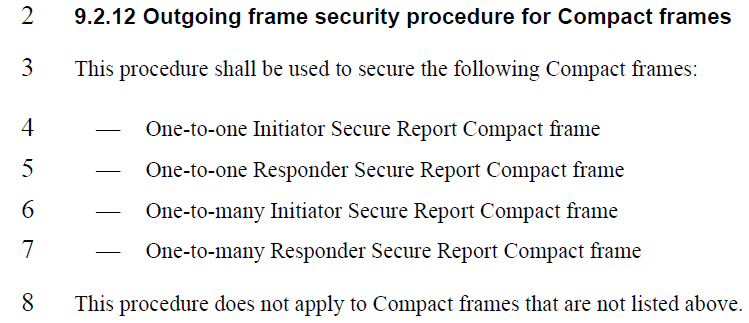 Rojan Chitrakar104279.2.1229relative ranging block should be relative block as per 10.32.3.5 Hyper block mode.replace relative ranging block with relative blockAcceptRojan Chitrakar106299.2.1319relative ranging block should be relative block as per 10.32.3.5 Hyper block mode.replace relative ranging block with relative blockAcceptRojan Chitrakar107309.3.2.411relative ranging block should be relative block as per 10.32.3.5 Hyper block mode.replace relative ranging block with relative blockAccept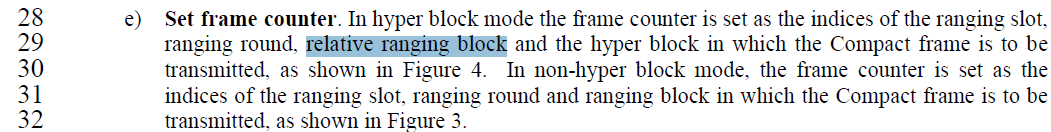 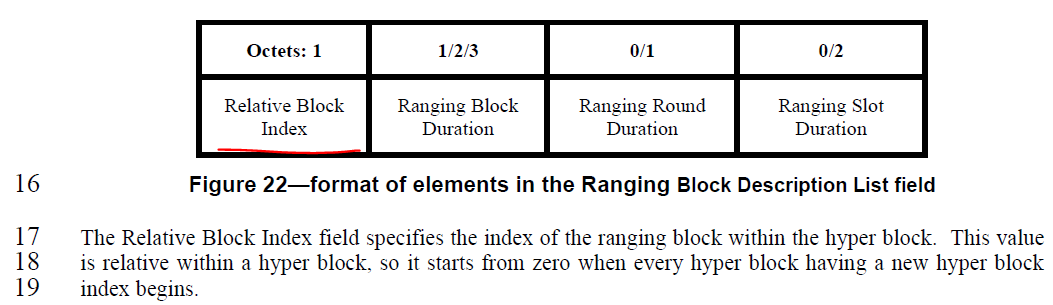 Alex Krebs1383309.3.2.46Typo in BitsChange 24 to 32Accept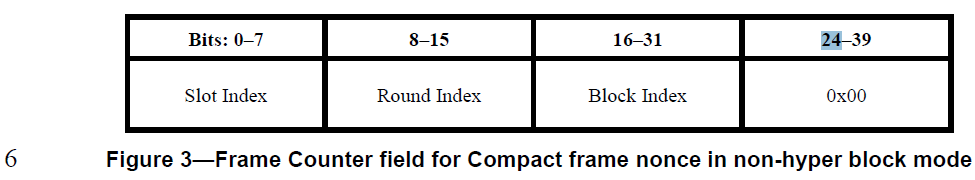 Tero Kivinen3825210.32.9.101The section 10.38.9.3.20 defines round index as 8-bit field and the security restricts it to 8-bit field. Here the round index is 14 bit field. Change Round Index to 8-bit field.Tero Kivinen3815210.32.9.1117The section 10.38.9.3.20 defines round index as 8-bit field and the security restricts it to 8-bit field. Here the round index is 14 bit field. Change Round Index to 8-bit field.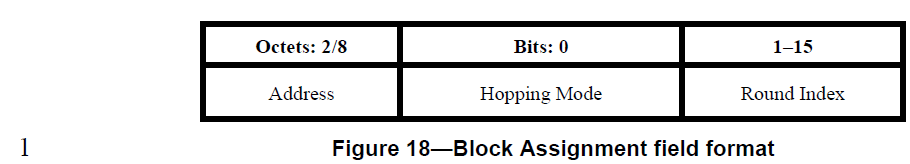 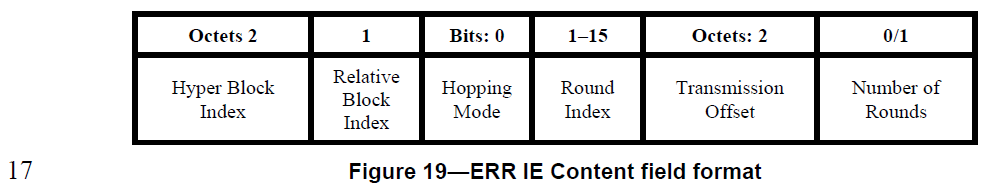 Disposition: RejectDisposition Reason: The two cited fields are from the Scheduling IE and ERR IE respectively, both of which are carried in legacy 802.15.4 frames and not Compact frame and hence are not subjected to the 8-bit limitation which only apply to Compact frames.Disposition: RejectDisposition Reason: The two cited fields are from the Scheduling IE and ERR IE respectively, both of which are carried in legacy 802.15.4 frames and not Compact frame and hence are not subjected to the 8-bit limitation which only apply to Compact frames.Disposition: RejectDisposition Reason: The two cited fields are from the Scheduling IE and ERR IE respectively, both of which are carried in legacy 802.15.4 frames and not Compact frame and hence are not subjected to the 8-bit limitation which only apply to Compact frames.Disposition: RejectDisposition Reason: The two cited fields are from the Scheduling IE and ERR IE respectively, both of which are carried in legacy 802.15.4 frames and not Compact frame and hence are not subjected to the 8-bit limitation which only apply to Compact frames.Disposition: RejectDisposition Reason: The two cited fields are from the Scheduling IE and ERR IE respectively, both of which are carried in legacy 802.15.4 frames and not Compact frame and hence are not subjected to the 8-bit limitation which only apply to Compact frames.Disposition: RejectDisposition Reason: The two cited fields are from the Scheduling IE and ERR IE respectively, both of which are carried in legacy 802.15.4 frames and not Compact frame and hence are not subjected to the 8-bit limitation which only apply to Compact frames.Disposition: RejectDisposition Reason: The two cited fields are from the Scheduling IE and ERR IE respectively, both of which are carried in legacy 802.15.4 frames and not Compact frame and hence are not subjected to the 8-bit limitation which only apply to Compact frames.Disposition: RejectDisposition Reason: The two cited fields are from the Scheduling IE and ERR IE respectively, both of which are carried in legacy 802.15.4 frames and not Compact frame and hence are not subjected to the 8-bit limitation which only apply to Compact frames.